Minutes of Meeting for the Public Hearing Event to inform citizens and stakeholders about the activities for construction of a new kindergarten and the document "Initial Limited Environmental Impact Assessment and Social Aspects for Construction of a New Kindergarten" in Municipality of Aracinovo, held on 27.12.2019 TimetablePresentation of the “Social Services Improvement Project”;Presentation of "Basic Project for Construction of Kindergarten";Presentation of “Initial Limited Environmental and Social Impact Assessment for New Kindergarten Construction” Questions and answersOtherThe invitation for the public hearing as well as relevant documents were posted on the website of the Ministry of Labor and Social Policy http://www.mtsp.gov.mk/proekt-za-podobruvanje-na-socijalnite-uslugi.nspx and on the website of the Municipality of Aracinovo http://www.haracina.gov.mk/?lang=en so that those interested had the opportunity to see the documents and get acquainted with the planned activities.Within the premises of the municipal building of the Municipality of Aracinovo, on 27.12.2019, a public hearing event was held in order to presented the prepared document Initial Limited Environmental Impact Assessment and Social Aspects for the construction of a new kindergarten in the settlement Aracinovo, Municipality of Aracinovo.The public hearing event was attended by representatives of the Ministry of Labor and Social Policy, representatives of the Municipality of Aracinovo, and citizens of the Municipality of Aracinovo (Attached to the document is a List of attendees – Annex 1 and photos from the public hearing event in Annex 2).The public hearing was held in the Municipality of Aracinovo, on 27 December 2019 at 13:00.At the public hearing event, following presentation was performed:Presentation of the “Social Services Improvement Project” by Maja Lazarevska;Presentation of "Basic Project for Construction of Kindergarten" by Maja Daskalovska;Presentation of “Initial Limited Environmental and Social Impact Assessment for New Kindergarten Construction” by Slavjanka Pejchinovska Andonova;Questions and comment asked and given at the public hearing event were related to the following issues: 1. When will start construction of the kindergarten?Answer: The construction of the kindergarten facility will start around 3 to 4 months after the signing of the Grant Agreement for the construction of the kindergarten between the Municipality of Aracinovo and the Ministry of Labor and Social Policy.2. What will be the capacity of the kindergarten facility?Answer: About 100 preschool children will be accommodated in the new kindergarten facility.3. How long it will take for the construction of the kindergarten?Answer: The construction of the kindergarten in the Municipality of Aracinovo is foreseen to be implemented from 12 to 14 months.4. Comment: Choosing a project location for building a kindergarten is properly done, but the availability of this facility to socially vulnerable groups of citizens in the Municipality of Aracinovo (e.g. residents who do not have vehicles and live in the wider surrounding of the kindergarten facility) should be considered.5. Comment: Ensuring security of the kindergarten facility, in its operational phase.After the presentation Initial Limited Environmental and Social Impact Assessment for Construction of a New Kindergarten in the Municipality of Aracinovo, by Slavjanka Pejchinovska - Andonova, remarks were made about the wastewater discharge in the facility by representatives of the Municipality of Aracinovo. In the presented document it was stated that the new kindergarten will be connected to an existing sewage network, in accordance with the guidelines in the Main Design (section for drinking and sewage infrastructure of the facility). Representatives of the Municipality of Aracinovo noted that there is no sewage system within the building plot (there is a high likelihood of construction of a septic tank) and that this aspect has previously been discussed with the Project Implementation Unit (from MLSP). At the end of the public hearing event, it was concluded that in an interview with the designers from the Project Implementation Unit and the representatives of the Municipality of Aracinovo, an appropriate technical solution for the wastewater discharge from the facility will be determined.The public hearing event ended at 14:00. In Annex 1 and Annex 2 of this document are presented photos from the public hearing event and List of attendees.Annex 1 List of attendance on public hearing event in Municipality of AracinovoAnnex 2: Photos from the public hearing event held in Municipality of Aracinovo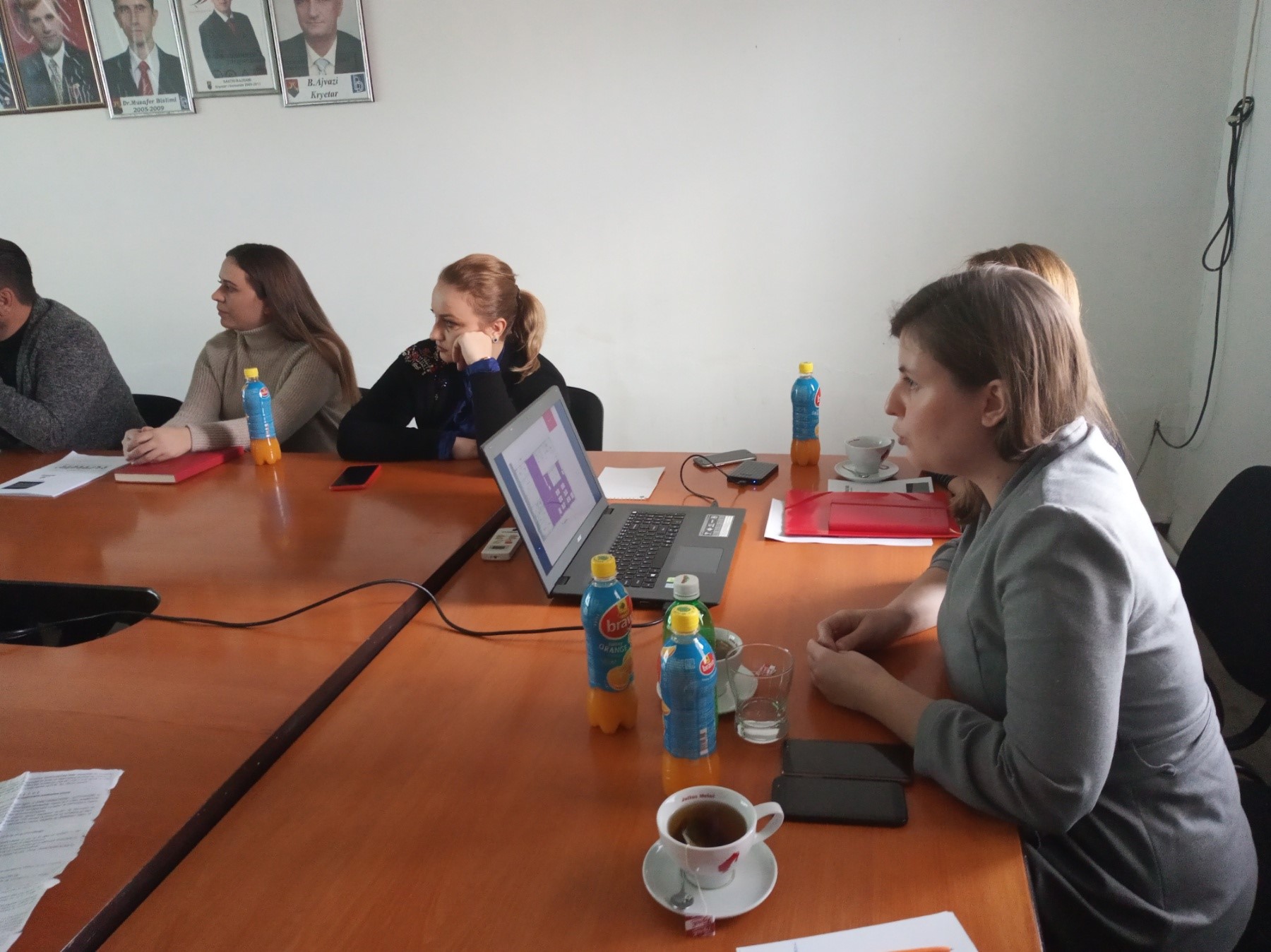 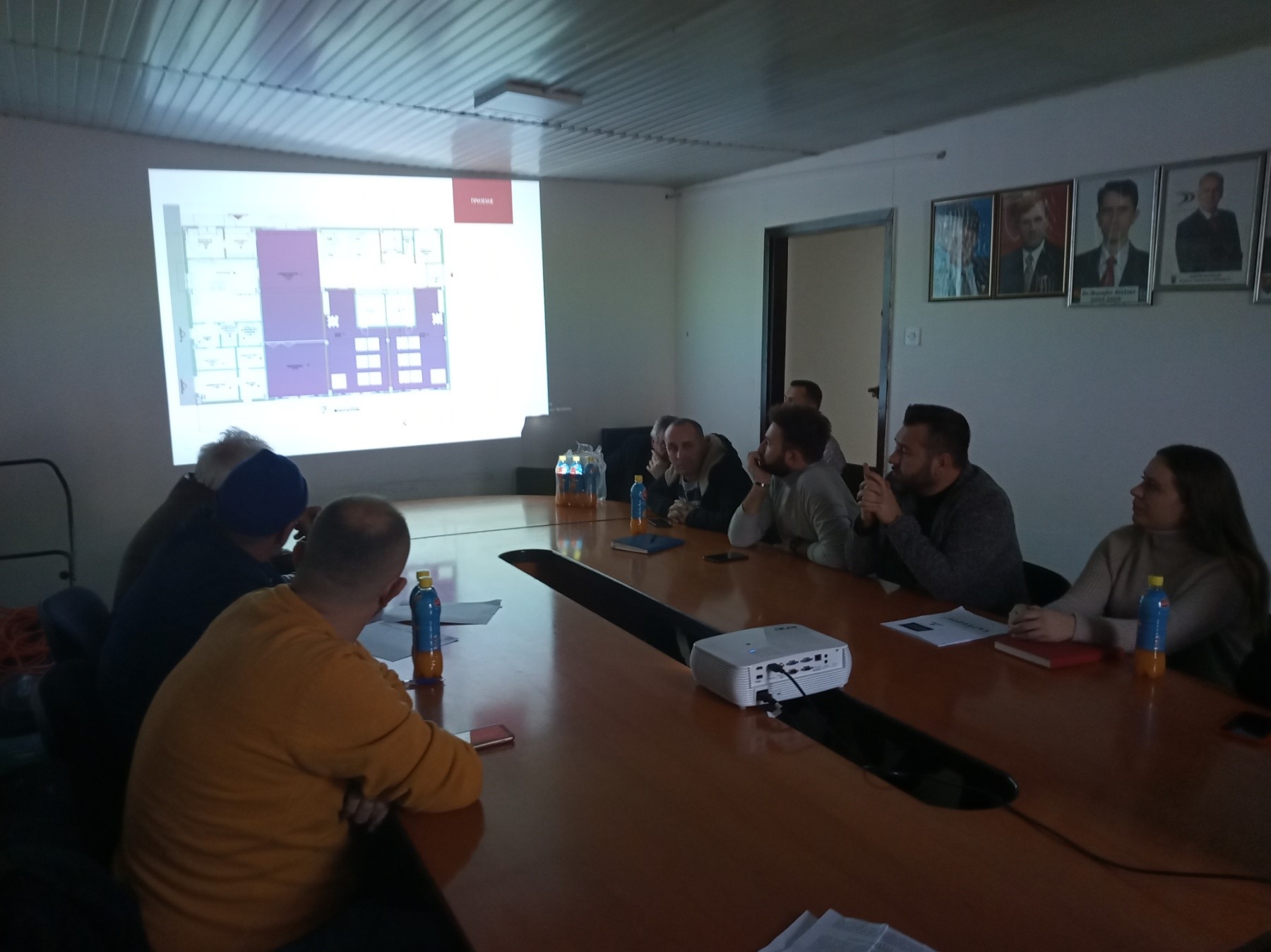 